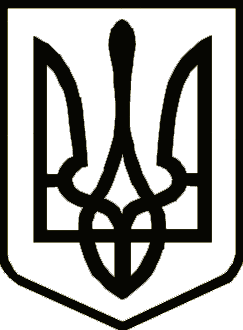  УкраїнаНОВГОРОД-СІВЕРСЬКА РАЙОННА РАДА  ЧЕРНІГІВСЬКОЇ ОБЛАСТІПостійна комісія з питань бюджету та управління об’єктами комунальної власності районуРЕКОМЕНДАЦІЇ20 лютого 2019 року                                                                                       №_____м. Новгород-СіверськийПро безоплатну передачу майнау власність Товариству з обмеженою відповідальністю «Редакція газети «Сіверський край» Заслухавши інформацію начальника відділу з юридичних питань та комунальної власності виконавчого апарату Новгород-Сіверської районної ради Чернігівської області  щодо безоплатної передачі майна у власність Товариству з обмеженою відповідальністю «Редакція газети «Сіверський край», постійна комісія рекомендує:Надати дозвіл на безоплатну передачу майна у власність Товариству з обмеженою відповідальністю «Редакція газети «Сіверський край» згідно пропозицій.Заступник голови постійної комісії	В. В. Бондаренко